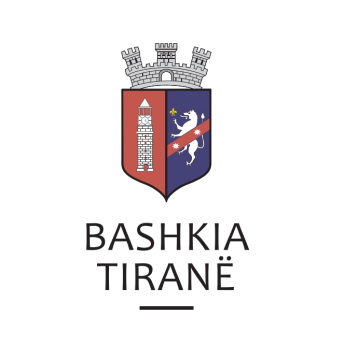      R  E  P U  B  L  I  K  A    E   S  H  Q  I  P  Ë  R  I  S  Ë
  BASHKIA TIRANË
DREJTORIA E PËRGJITHSHME PËR MARRËDHËNIET ME PUBLIKUN DHE JASHTË
DREJTORIA E KOMUNIKIMIT ME QYTETARËTLënda: Kërkesë për shpallje nga Gjykata e Rrethit Gjyqësor Lushnjë për znj. Nexhmije Haziz Sanxhaku (Toshkezi).Pranë Bashkisë Tiranë ka ardhur kërkesa për shpallje nga Gjykata e Rrethit Gjyqësor Lushnjë me nr. 1098 regjistri themeltar, datë 03.05.2019, protokolluar në Bashkinë Tiranë me nr. 19484 prot., datë 09.05.2019.Ju sqarojmë se kjo gjykatë dërgon shpallje për zhvillimin e gjykimit të çështjes civile që i përket:Paditës:             Seit KurtiI paditur :         Bashkim Toshkezi, Nexhmije Haziz Sanxhaku (Toshkezi), etj.Objekti:            Pjestim pasurie në bashkëpronësi.Data dhe ora e seancës:  21.05.2019, 09:30Drejtoria e Komunikimit me Qytetarët ka bërë të mundur afishimin e shpalljes për znj. Nexhmije Haziz Sanxhaku (Toshkezi), në tabelën e shpalljeve të Sektorit të Informimit dhe Shërbimeve për Qytetarët pranë Bashkisë Tiranë.     R  E  P U  B  L  I  K  A    E   S  H  Q  I  P  Ë  R  I  S  Ë
  BASHKIA TIRANË
DREJTORIA E PËRGJITHSHME PËR MARRËDHËNIET ME PUBLIKUN DHE JASHTË
DREJTORIA E KOMUNIKIMIT ME QYTETARËTLënda: Kërkesë për shpallje nga Gjykata e Rrethit Gjyqësor Durrës për shoqërinë “JON” sh.p.k. dhe shoqëria “GORA” sh.p.k.Pranë Bashkisë Tiranë ka ardhur kërkesa për shpallje nga Gjykata e Rrethit Gjyqësor Durrës, me nr. regj. 176/1431, datë 06.05.2019, protokolluar në Bashkinë Tiranë me nr. 19471 prot., datë 09.05.2019.Ju sqarojmë se kjo gjykatë dërgon për shpallje njoftimin për gjykimin të çështjes civile me palë:Paditës:            Qemal KodraTë Paditur:      Shoqërinë “JON” sh.p.k., Shoqëria “GORA” sh.p.k., etj.Objekti:            Përmbushje e detyrimitDrejtoria e Komunikimit me Qytetarët ka bërë të mundur afishimin e shpalljes për shoqërinë “JON” sh.p.k. dhe shoqëria “GORA” sh.p.k., në tabelën e shpalljeve të Sektorit të Informimit dhe Shërbimeve për Qytetarët pranë Bashkisë Tiranë.     R  E  P U  B  L  I  K  A    E   S  H  Q  I  P  Ë  R  I  S  Ë
  BASHKIA TIRANË
DREJTORIA E PËRGJITHSHME PËR MARRËDHËNIET ME PUBLIKUN DHE JASHTË
DREJTORIA E KOMUNIKIMIT ME QYTETARËTLënda: Kërkesë për shpallje nga Gjykata e Rrethit Gjyqësor Korçë për z. Enton Resuli. Pranë Bashkisë Tiranë ka ardhur kërkesa për shpallje nga Gjykata e Rrethit Gjyqësor Korçë, me nr. (s’ka), datë (s’ka), protokolluar në Bashkinë Tiranë me nr. 19470 prot., datë 09.05.2019.Ju sqarojmë se kjo gjykatë dërgon shpallje se është duke u zhvilluar gjykimi i çështjes civile që i përket:Paditës:                Ilir Uka, etj.Të Paditur:          Engjellushe Myteveli, etj.Person i Tretë:     ZVRPP KorçëObjekti:                Detyrim njohje bashkëpronar, etj.Drejtoria e Komunikimit me Qytetarët ka bërë të mundur afishimin e shpalljes për z. Enton Resuli, në tabelën e shpalljeve të Sektorit të Informimit dhe Shërbimeve për Qytetarët pranë Bashkisë Tiranë.     R  E  P U  B  L  I  K  A    E   S  H  Q  I  P  Ë  R  I  S  Ë
  BASHKIA TIRANË
DREJTORIA E PËRGJITHSHME PËR MARRËDHËNIET ME PUBLIKUN DHE JASHTË
DREJTORIA E KOMUNIKIMIT ME QYTETARËTLënda: Kërkesë për shpallje nga Gjykata e Rrethit Gjyqësor Korçë për z. Agron Myteveli. Pranë Bashkisë Tiranë ka ardhur kërkesa për shpallje nga Gjykata e Rrethit Gjyqësor Korçë, me nr. (s’ka), datë (s’ka), protokolluar në Bashkinë Tiranë me nr. 19469 prot., datë 09.05.2019.Ju sqarojmë se kjo gjykatë dërgon shpallje se është duke u zhvilluar gjykimi i çështjes civile që i përket:Paditës:                Ilir Uka, etj.Të Paditur:          Engjellushe Myteveli, etj.Person i Tretë:     ZVRPP KorçëObjekti:                Detyrim njohje bashkëpronar, etj.Drejtoria e Komunikimit me Qytetarët ka bërë të mundur afishimin e shpalljes për z. Agron Myteveli, në tabelën e shpalljeve të Sektorit të Informimit dhe Shërbimeve për Qytetarët pranë Bashkisë Tiranë.     R  E  P U  B  L  I  K  A    E   S  H  Q  I  P  Ë  R  I  S  Ë
  BASHKIA TIRANË
DREJTORIA E PËRGJITHSHME PËR MARRËDHËNIET ME PUBLIKUN DHE JASHTË
DREJTORIA E KOMUNIKIMIT ME QYTETARËTLënda: Kërkesë për shpallje nga Gjykata e Rrethit Gjyqësor Korçë për z. Oltjon Hazizaj. Pranë Bashkisë Tiranë ka ardhur kërkesa për shpallje nga Gjykata e Rrethit Gjyqësor Korçë, me nr. (s’ka), datë (s’ka), protokolluar në Bashkinë Tiranë me nr. 19468 prot., datë 09.05.2019.Ju sqarojmë se kjo gjykatë dërgon shpallje se është duke u zhvilluar gjykimi i çështjes civile që i përket:Paditës:                Ilir Uka, etj.Të Paditur:          Engjellushe Myteveli, etj.Person i Tretë:     ZVRPP KorçëObjekti:                Detyrim njohje bashkëpronar, etj.Drejtoria e Komunikimit me Qytetarët ka bërë të mundur afishimin e shpalljes për z. Oltjon Hazizaj, në tabelën e shpalljeve të Sektorit të Informimit dhe Shërbimeve për Qytetarët pranë Bashkisë Tiranë.     R  E  P U  B  L  I  K  A    E   S  H  Q  I  P  Ë  R  I  S  Ë
  BASHKIA TIRANË
DREJTORIA E PËRGJITHSHME PËR MARRËDHËNIET ME PUBLIKUN DHE JASHTË
DREJTORIA E KOMUNIKIMIT ME QYTETARËTLënda: Kërkesë për shpallje nga Gjykata e Rrethit Gjyqësor Korçë për znj. Valbona Myteveli. Pranë Bashkisë Tiranë ka ardhur kërkesa për shpallje nga Gjykata e Rrethit Gjyqësor Korçë, me nr. (s’ka), datë (s’ka), protokolluar në Bashkinë Tiranë me nr. 19467 prot., datë 09.05.2019.Ju sqarojmë se kjo gjykatë dërgon shpallje se është duke u zhvilluar gjykimi i çështjes civile që i përket:Paditës:                Ilir Uka, etj.Të Paditur:          Engjellushe Myteveli, etj.Person i Tretë:     ZVRPP KorçëObjekti:                Detyrim njohje bashkëpronar, etj.Drejtoria e Komunikimit me Qytetarët ka bërë të mundur afishimin e shpalljes për znj. Valbona Myteveli, në tabelën e shpalljeve të Sektorit të Informimit dhe Shërbimeve për Qytetarët pranë Bashkisë Tiranë.     R  E  P U  B  L  I  K  A    E   S  H  Q  I  P  Ë  R  I  S  Ë
  BASHKIA TIRANË
DREJTORIA E PËRGJITHSHME PËR MARRËDHËNIET ME PUBLIKUN DHE JASHTË
DREJTORIA E KOMUNIKIMIT ME QYTETARËTLënda: Kërkesë për shpallje nga Gjykata e Rrethit Gjyqësor Tiranë për znj. Francesko Vladimir Milova.Pranë Bashkisë Tiranë ka ardhur kërkesa për shpallje nga Gjykata e Rrethit Gjyqësor Tiranë, me nr. 2276 akti, datë 06.05.2019, protokolluar në Bashkinë Tiranë me nr. 19466 prot., datë 09.05.2019.Ju sqarojmë se kjo gjykatë dërgon për shpallje njoftimin për gjykimin të çështjes civile me palë:Kërkuesi:            Prokuroria e Rrethit Gjyqësor TiranëTë pandehurit:  Francesko Vladimir MilovaAkuzuar:            Për kryerjen e veprës penale “Përndjekja”.Objekti:              Dërgimin në gjyq të çështjes nr. 4100, të vitit 2018, në ngarkim të të                              pandehurit Francesko Milova, akuzuar sipas nenit 121/a, pg. II, të                              Kodit Penal.Data dhe ora e seancës:    17.05.2019, ora 10:00Drejtoria e Komunikimit me Qytetarët ka bërë të mundur afishimin e shpalljes për znj. Francesko Vladimir Milova, në tabelën e shpalljeve të Sektorit të Informimit dhe Shërbimeve për Qytetarët pranë Bashkisë Tiranë.     R  E  P U  B  L  I  K  A    E   S  H  Q  I  P  Ë  R  I  S  Ë
  BASHKIA TIRANË
DREJTORIA E PËRGJITHSHME PËR MARRËDHËNIET ME PUBLIKUN DHE JASHTË
DREJTORIA E KOMUNIKIMIT ME QYTETARËTLënda: Kërkesë për shpallje nga Gjykata e Rrethit Gjyqësor Gjirokastër për z. Krenar Dervishi.Pranë Bashkisë Tiranë ka ardhur kërkesa për shpallje nga Gjykata e Rrethit Gjyqësor Gjirokastër, nr. 678 akti, datë 29.04.2019, protokolluar në Bashkinë Tiranë me nr. 19465 prot., datë 09.05.2019.Ju sqarojmë se kjo gjykatë dërgon për shpallje njoftimin për gjykimin të çështjes civile me palë:Paditës:              Përparime ShehuTë Paditur:       Krenar Shehu, Artur Velaj, Këshilli i Qarkut GjirokastërPerson i tretë:   ZVRPP TepelenëObjekti:             Pavlefshmëri e kontratës së shitjes.Drejtoria e Komunikimit me Qytetarët ka bërë të mundur afishimin e shpalljes për z. Krenar Dervishi, në tabelën e shpalljeve të Sektorit të Informimit dhe Shërbimeve për Qytetarët pranë Bashkisë Tiranë.     R  E  P U  B  L  I  K  A    E   S  H  Q  I  P  Ë  R  I  S  Ë
  BASHKIA TIRANË
DREJTORIA E PËRGJITHSHME PËR MARRËDHËNIET ME PUBLIKUN DHE JASHTË
DREJTORIA E KOMUNIKIMIT ME QYTETARËTLënda: Kërkesë për shpallje nga Gjykata e Rrethit Gjyqësor Gjirokastër për znj. Edlira Marku, znj. Julia Betchloff, znj. Eda Postoli, z. Bledar Polovina, znj. Nevila Polovina, znj. Emi Gjika, z. Besian Gjika, z. Ndue Gjika, znj. Laura Krroqi, znj. Mira Krroqi dhe z. Gjon Krroqi.Pranë Bashkisë Tiranë ka ardhur kërkesa për shpallje nga Gjykata e Rrethit Gjyqësor Gjirokastër, nr. 318/50 akti, datë 26.04.2019, protokolluar në Bashkinë Tiranë me nr. 19464 prot., datë 09.05.2019.Ju sqarojmë se kjo gjykatë dërgon për shpallje njoftimin për shqyrtimin e çështjes civile me palë:Paditës:             Jorgo BarkaTë Paditur:     Agjencia e Trajtimit të Pronave Tiranë, fatmir Karagjozi, Alma Nuri, etj.Objekti:           Kundërshtim vendimi.Drejtoria e Komunikimit me Qytetarët ka bërë të mundur afishimin e shpalljes për znj. Edlira Marku, znj. Julia Betchloff, znj. Eda Postoli, z. Bledar Polovina, znj. Nevila Polovina, znj. Emi Gjika, z. Besian Gjika, z. Ndue Gjika, znj. Laura Krroqi, znj. Mira Krroqi dhe z. Gjon Krroqi, në tabelën e shpalljeve të Sektorit të Informimit dhe Shërbimeve për Qytetarët pranë Bashkisë Tiranë.     R  E  P U  B  L  I  K  A    E   S  H  Q  I  P  Ë  R  I  S  Ë
  BASHKIA TIRANË
DREJTORIA E PËRGJITHSHME PËR MARRËDHËNIET ME PUBLIKUN DHE JASHTË
DREJTORIA E KOMUNIKIMIT ME QYTETARËTLënda: Kërkesë për shpallje nga Gjykata e Rrethit Gjyqësor Gjirokastër për znj. Matilda Zika.Pranë Bashkisë Tiranë ka ardhur kërkesa për shpallje nga Gjykata e Rrethit Gjyqësor Gjirokastër, nr. regj. them, 864, datë 28.02.2019, protokolluar në Bashkinë Tiranë me nr. 19463 prot., datë 09.05.2019.Ju sqarojmë se kjo gjykatë dërgon për shpallje njoftimin për shqyrtimin e çështjes civile me palë:Paditës:             Maitilda ZikaI Paditur:         Blediart ZikaObjekti:           Zgjidhje martese.Drejtoria e Komunikimit me Qytetarët ka bërë të mundur afishimin e shpalljes për znj. Matilda Zika, në tabelën e shpalljeve të Sektorit të Informimit dhe Shërbimeve për Qytetarët pranë Bashkisë Tiranë.     R  E  P U  B  L  I  K  A    E   S  H  Q  I  P  Ë  R  I  S  Ë
  BASHKIA TIRANË
DREJTORIA E PËRGJITHSHME PËR MARRËDHËNIET ME PUBLIKUN DHE JASHTË
DREJTORIA E KOMUNIKIMIT ME QYTETARËTLënda: Kërkesë për shpallje nga Gjykata e Rrethit Gjyqësor Gjirokastër për znj. Edlira Marku, znj. Julia Betchloff, znj. Mira Krroqi, znj. Laura Krroqi, z. Ndue Gjika, z. Besian Gjika, znj. Emi Gjika, znj. Nevila Polovina (Marra) dhe z. Gjon Krroqi.Pranë Bashkisë Tiranë ka ardhur kërkesa për shpallje nga Gjykata e Rrethit Gjyqësor Gjirokastër, nr. 318/50 akti, datë 05.04.2019, protokolluar në Bashkinë Tiranë me nr. 19462 prot., datë 09.05.2019.Ju sqarojmë se kjo gjykatë dërgon për shpallje njoftimin për shqyrtimin e çështjes civile me palë:Paditës:             Jorgo BarkaTë Paditur:     Agjencia e Trajtimit të Pronave Tiranë, fatmir Karagjozi, Alma Nuri, etj.Objekti:           Kundërshtim vendimi.Drejtoria e Komunikimit me Qytetarët ka bërë të mundur afishimin e shpalljes për znj. Edlira Marku, znj. Julia Betchloff, znj. Mira Krroqi, znj. Laura Krroqi, z. Ndue Gjika, z. Besian Gjika, znj. Emi Gjika, znj. Nevila Polovina (Marra) dhe z. Gjon Krroqi, në tabelën e shpalljeve të Sektorit të Informimit dhe Shërbimeve për Qytetarët pranë Bashkisë Tiranë.     R  E  P U  B  L  I  K  A    E   S  H  Q  I  P  Ë  R  I  S  Ë
  BASHKIA TIRANË
DREJTORIA E PËRGJITHSHME PËR MARRËDHËNIET ME PUBLIKUN DHE JASHTË
DREJTORIA E KOMUNIKIMIT ME QYTETARËTLënda: Kërkesë për shpallje nga Gjykata e Rrethit Gjyqësor Lushnjë për z. Muharrem Sebdyl Muça.Pranë Bashkisë Tiranë ka ardhur kërkesa për shpallje nga Gjykata e Rrethit Gjyqësor Lushnjë me nr. 476 (482) regj. them., datë 26.04.2019, protokolluar në Bashkinë Tiranë me nr. 19460 prot., datë 09.05.2019.Ju sqarojmë se kjo gjykatë dërgon shpallje Vendimi të gjykimit të çështjes civile që i përket:Paditës:             Muharrem Sebdyl MuçaI paditur:         Griselda ZeloObjekti:            Kthim shume.Drejtoria e Komunikimit me Qytetarët ka bërë të mundur afishimin e shpalljes për z. Muharrem Sebdyl Muça, në tabelën e shpalljeve të Sektorit të Informimit dhe Shërbimeve për Qytetarët pranë Bashkisë Tiranë.     R  E  P U  B  L  I  K  A    E   S  H  Q  I  P  Ë  R  I  S  Ë
  BASHKIA TIRANË
DREJTORIA E PËRGJITHSHME PËR MARRËDHËNIET ME PUBLIKUN DHE JASHTË
DREJTORIA E KOMUNIKIMIT ME QYTETARËTLënda: Kërkesë për shpallje nga Gjykata e Rrethit Gjyqësor Kavajë për z. Ardian Balla, znj. Fatmira Shkoza dhe znj. Lindita Berberi.Pranë Bashkisë Tiranë ka ardhur kërkesa për shpallje nga Gjykata e Rrethit Gjyqësor Kavajë, me nr. 00757, datë 06.05.2019, protokolluar në Bashkinë Tiranë me nr. 19459 prot., datë 09.05.2019.Ju sqarojmë se kjo gjykatë dërgon për shpallje njoftimin për gjykimin të çështjes civile me palë:Paditës:	    Vullnet MishiE paditur:          Behije Mishi, Ymer Mishi, Edlira Copa, Engjellushe Allmuça,                            Ardian Balla, Fatmira Shkoza, Lindita Berberi   Objekti:             Pjestim pasurieData dhe ora e seancës:   06.06.2019, ora 12:30Drejtoria e Komunikimit me Qytetarët ka bërë të mundur afishimin e shpalljes për z. Ardian Balla, znj. Fatmira Shkoza dhe znj. Lindita Berberi, në tabelën e shpalljeve të Sektorit të Informimit dhe Shërbimeve për Qytetarët pranë Bashkisë Tiranë.     R  E  P U  B  L  I  K  A    E   S  H  Q  I  P  Ë  R  I  S  Ë
  BASHKIA TIRANË
DREJTORIA E PËRGJITHSHME PËR MARRËDHËNIET ME PUBLIKUN DHE JASHTË
DREJTORIA E KOMUNIKIMIT ME QYTETARËTLënda: Kërkesë për shpallje nga Gjykata e Rrethit Gjyqësor Fier për z. Nikollaq Roshi.Pranë Bashkisë Tiranë ka ardhur kërkesa për shpallje nga Gjykata e Rrethit Gjyqësor Fier, me nr. 398, datë 07.05.2019, protokolluar në Bashkinë Tiranë me nr. 19457 prot., datë 09.05.2019.Ju sqarojmë se kjo gjykatë dërgon shpallje se është zhvilluar gjykimi i çështjes penale që i përket:Kallëzues:        Nikollaq RoshiPersonave që u atribohet vepra penale:      Todi Çuka, Rajmonda ÇukaObjekti:     Pushimin e çështjes penale me nr. 1845, procedimit datë 26.12.2008.Drejtoria e Komunikimit me Qytetarët ka bërë të mundur afishimin e shpalljes për z. Nikollaq Roshi, në tabelën e shpalljeve të Sektorit të Informimit dhe Shërbimeve për Qytetarët pranë Bashkisë Tiranë.